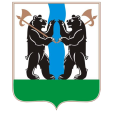 ТЕРРИТОРИАЛЬНАЯ ИЗБИРАТЕЛЬНАЯ КОМИССИЯЯРОСЛАВСКОГО РАЙОНА РЕШЕНИЕ31.07.2023						  	                № 73/527г. ЯрославльО регистрации Гурьева Алексея Константиновича кандидатом в депутаты Муниципального Совета Курбского сельского поселения Ярославского муниципального района Ярославской области пятого созыва, выдвинутым избирательным объединением Ярославское региональное отделение Политической партии ЛДПР – Либерально-демократической партии России на выборах депутатов Муниципального Совета Курбского сельского поселения Ярославского муниципального района Ярославской области пятого созыва, назначенных на 10 сентября 2023 годаВ соответствии со статьей 50 Закона Ярославской области от 02.06.2003 № 27-з  «О выборах в органы  государственной власти Ярославской области и органы местного самоуправления муниципальных образований Ярославской области», проверив соответствие порядка выдвижения, оформление и полноту сведений в документах при выдвижении избирательным объединением Ярославское региональное отделение Политической партии ЛДПР – Либерально-демократической партии России кандидата в депутаты Муниципального Совета Курбского сельского поселения Ярославского муниципального района Ярославской области пятого созыва по многомандатному избирательному округу № 2 Гурьева Алексея Константиновича, территориальная  избирательная комиссия Ярославского районаРЕШИЛА:Зарегистрировать Гурьева Алексея Константиновича, 1982 года рождения, директора ООО ОА «ИРБИС», проживающего в д. Ракино Ярославского района Ярославской области, выдвинутого избирательным объединением Ярославское региональное отделение Политической партии ЛДПР – Либерально-демократической партии России кандидатом в депутаты Муниципального Совета Курбского сельского поселения Ярославского муниципального района Ярославской области пятого созыва по многомандатному избирательному округу № 2, 31.07.2023 в 17 часов 15 минут.Выдать кандидату в депутаты Муниципального Совета Курбского сельского поселения Ярославского муниципального района Ярославской области пятого созыва Гурьеву Алексею Константиновичу удостоверение зарегистрированного кандидата установленного образца.Включить сведения о кандидате Гурьеве Алексее Константиновиче в текст избирательного бюллетеня для голосования по выборам депутатов Муниципального Совета Курбского сельского поселения Ярославского муниципального района Ярославской области пятого созыва и в информационный плакат о зарегистрированных кандидатах.Направить решение в газету «Ярославский агрокурьер» для опубликования.Контроль за исполнением решения возложить на председателя территориальной избирательной комиссии Ярославского района С.Г. Лапотникова.Председатель территориальнойизбирательной комиссииЯрославского района                                                                                           С.Г. ЛапотниковСекретарь территориальнойизбирательной комиссииЯрославского района                                                                                             С.А. Касаткина